Уважаемые господа!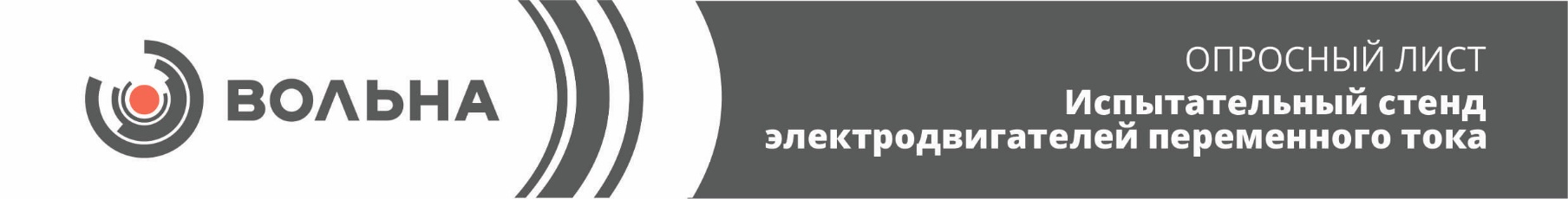 Благодарим Вас,  что обратились в нашу компанию и надеемся видеть Вас в числе наших клиентов.Для точного формирования цены на оборудование, и получения рекомендации специалистов о возможных вариантах снижения себестоимости оборудования, рекомендуем Вам заполнить как можно больше количество полей, подробнее описать технологический процесс производства, операции, указать технические характеристики нужного оборудования.В случае возникновения трудностей с заполнением опросных полей, просим Вас связаться с нашими специалистами, которые помогут Вам в составлении грамотного технического задания- не заполняются РБ, 223053, Минский р-н, д. Валерьяново, ул. Логойская,19. тел./факс (017) 510-95-00, e-mail: market@volna.byИнженер по реализации проектов: Баук Ирина Владимировна + 375 29 186 00 63Инженер по реализации проектов: Козляков Виктор Федорович + 375 29 606 99 85Компания Заказчик:Ответственное лицо с должностью:Адрес:Телефон с кодом города:Факс:E-mail:№ п/пХарактеристикаКоличественный параметр1Номинальное напряжение питания испытательного стенда, В----2Переменное напряжение испытуемого электродвигателя, В380 В660 В660 В1140 В2Переменное напряжение испытуемого электродвигателя, В3Испытание электродвигателя на холостом ходу, кВт----Диапазон  мощностей:от                       кВт, до                       кВт4Испытания электродвигателя под нагрузкой, кВт----Диапазон  мощностей:от                       кВт, до                       кВт5Частота напряжения испытуемого электродвигателя, Гц----Диапазон:от                       Гц, до                       Гц6Измерение сопротивления изоляции обмоток электродвигателяИспытательное напряжение мегаомметра, В500 В1000 В1000 В2500 В-6Измерение сопротивления изоляции обмоток электродвигателяИспытательное напряжение мегаомметра, В-7Измерение сопротивления обмоток электродвигателя постоянному токуДаДаНетНет-8Испытание  повышенным напряжением промышленной частоты  50 ГцМаксимальное выходное напряжение при испытании  повышенным напряжением промышленной частоты  50 Гц, кВДаДаНетНет9Источник постоянного тока для испытания тормозного модуля электродвигателяМаксимальная мощность источника постоянного тока для испытания тормозного модуля электродвигателя, кВтДаДаНетНет№ п/пХарактеристикаКоличественный параметр10Рекуперация электроэнергии при испытании электродвигателя под нагрузкой-11Индикация потребляемой мощности-12Индикация напряжения сети-13Индикация потребляемого тока-14Индикация частоты сети-15Индикация коэффициента мощности-16Наличие однофазной розетки-17Наличие трехфазной розетки-18Испытание однофазных электродвигателей-19Измерение температуры визуально доступных узлов электродвигателя-20Измерение виброскорости электродвигателя-21Протоколирование и архивирование данных-22Планируемая площадь для размещения испытательного стенда, м2-